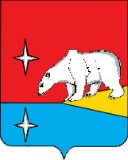 АДМИНИСТРАЦИЯ ГОРОДСКОГО ОКРУГА ЭГВЕКИНОТП О С Т А Н О В Л Е Н И ЕОб утверждении топливно-энергетического баланса городского округа Эгвекинот       за 2020 годВ соответствии с Федеральным законом от 27 июля 2010 г. № 190-ФЗ «О теплоснабжении», руководствуясь Приказом Министерства энергетики Российской Федерации от 29 октября 2021 г. № 1169 «Об утверждении Порядка составления топливно-энергетических балансов субъектов Российской Федерации, муниципальных образований», Уставом городского округа Эгвекинот, Администрация городского округа ЭгвекинотП О С Т А Н О В Л Я Е Т:Утвердить топливно-энергетический баланс городского округа Эгвекинот Чукотского автономного округа за 2020 год согласно приложению к настоящему постановлению.Настоящее постановление обнародовать в местах, определенных Уставом городского округа Эгвекинот, и разместить на официальном сайте Администрации городского округа Эгвекинот в информационно-телекоммуникационной сети «Интернет».Настоящее постановление вступает в силу со дня обнародования.Контроль за исполнением настоящего постановления возложить на Управление промышленной политики Администрации городского округа Эгвекинот (Абакаров А.М.) Глава Администрации                           				                        Р.В. КоркишкоПриложениек постановлению Администрациигородского округа Эгвекинот   от 20 декабря 2021 г. № 629-паТопливно-энергетический баланс городского округа Эгвекинот за 2020 год1. Порядок формирования топливно-энергетического баланса городского округа Эгвекинот Основания формирования топливно-энергетического баланса городского округа ЭгвекинотФедеральный закон от 27 июля 2010 г. № 190-ФЗ «О теплоснабжении»;Приказ Министерства энергетики Российской Федерации от 29 октября 2021 г.         № 1169 «Об утверждении Порядка составления топливно-энергетических балансов субъектов Российской Федерации, муниципальных образований» (далее – Приказ Министерства энергетики Российской Федерации от 29 октября 2021 г. № 1169).Источники информации для формирования топливно-энергетического баланса городского округа ЭгвекинотДля заполнения строк и граф топливно-энергетического баланса используется информация, предоставленная теплоснабжающими организациями городского округа Эгвекинот:- сведения об объеме выработки тепловой энергии на территории городского округа Эгвекинот за 2020 год муниципальное унитарное предприятие жилищно-коммунального хозяйства «Иультинское», филиал Акционерного общества «Чукотэнерго» Эгвекинотская ГРЭС, общество с ограниченной ответственностью «Тепло-Рыркайпий»;- сведения об объеме отпущенной тепловой энергии и потерях в сетях муниципальное унитарное предприятие жилищно-коммунального хозяйства «Иультинское», общество с ограниченной ответственностью «Тепло-Рыркайпий» городского округа Эгвекинот за 2020 год;- сведения об объеме отпущенной электрической энергии за 2020 год потребителям городского округа Эгвекинот муниципальное унитарное предприятие жилищно-коммунального хозяйства «Иультинское», филиал Акционерного общества «Чукотэнерго» Эгвекинотская ГРЭС.Общие положенияТопливно-энергетический баланс городского округа Эгвекинот содержит взаимосвязанные показатели количественного соответствия поставок энергетических ресурсов на территорию городского округа Эгвекинот и их потребления, устанавливает распределение энергетических ресурсов между системами теплоснабжения, потребителями, группами потребителей и определяет эффективность использования энергетических ресурсов.Топливно-энергетический баланс составляется на основе однопродуктовых балансов энергетических ресурсов в форме таблицы по образцу согласно приложению 1 к Приказу Министерства энергетики Российской Федерации от 29 октября 2021 г. № 1169, объединяющей данные однопродуктовых балансов энергетических ресурсов в единый баланс, отражающий указанные данные в единых энергетических единицах. Однопродуктовый баланс энергетических ресурсов составляется в форме таблицы по образцу согласно приложению № 2 к Приказу Министерства энергетики Российской Федерации от 29 октября 2021 г. № 1169, отражающей в натуральных единицах формирование предложения отдельных видов энергетических ресурсов или их однородных групп и их использование в процессах преобразования, передачи и конечного потребления энергетических ресурсов. Этапы формирования топливно-энергетического баланса1.4.1. Сбор данных из отчетов по формам федерального статистического наблюдения.1.4.2. Определение расхода энергии на производство промышленной продукции, необходимого агрегирования показателей по видам топлива.1.4.3. Сравнительный анализ одноименных данных разных форм статистической отчетности, информации, предоставленной Администрации городского округа Эгвекинот, определение основных причин расхождений, способов взаимной увязки данных и отбор данных, подлежащих включению в баланс.1.4.4. Разработка однопродуктовых балансов угля, сырой нефти, жидкого топлива, прочих видов твердого топлива, электрической и тепловой энергии с минимизацией статистических расхождений.В однопродуктовый баланс угля городского округа Эгвекинот (приложение 1) включаются данные об угле, сланцах, угольном концентрате, коксике и коксовой мелочи, продуктах переработки угля, отходящих газах, в том числе газе горючем искусственном доменном, газе горючем искусственном коксовом.В однопродуктовый баланс сырой нефти городского округа Эгвекинот   (приложение 2) включаются данные о нефти, включая газовый конденсат.В однопродуктовый баланс нефтепродуктов городского округа Эгвекинот (приложение 3) включаются данные о нефтепродуктах, в том числе газе нефтеперерабатывающих предприятий сухом, газе сжиженном, автомобильном и авиационном бензине, керосинах, дизельном топливе, мазуте топочном, топливе печном бытовом, мазуте флотском, газотурбинном и моторном топливе.В однопродуктовый баланс природного газа городского округа Эгвекинот (приложение 4) включаются данные о газе газовых и газоконденсатных месторождений и попутном газе нефтяных месторождений, а также метане, улавливаемом в угольных шахтах, и газе сточных вод.В однопродуктовый баланс прочего твердого топлива городского округа Эгвекинот (приложение 5) включаются данные о видах твердого топлива, в том числе о торфе, торфяных топливных брикетах и полубрикетах, дровах для отопления, твердых бытовых и промышленных отходах.В однопродуктовый баланс гидроэнергии и НВИЭ городского округа Эгвекинот (приложение 6) включаются данные об электрической энергии, произведенной на установках, использующих в качестве первичных ресурсов нетрадиционные и возобновляемые энергетические ресурсы, в том числе на гидравлических, геотермальных, солнечных, ветроэлектрических установках.В однопродуктовый баланс атомной энергии городского округа Эгвекинот (приложение 7) включаются данные об электрической и тепловой энергии, произведенной на атомных электростанциях. В однопродуктовый баланс электрической энергии городского округа Эгвекинот (приложение 8) включаются данные об электрической энергии, произведенной на электростанциях.В однопродуктовый баланс тепловой энергии городского округа Эгвекинот (приложение 9) включаются данные о тепловой энергии, произведенной тепловыми и атомными электростанциями, котельными, утилизационными установками, а также получаемой из геотермальных источников, нетрадиционных и возобновляемых источников энергии и предназначенной для потребления потребителями тепловой энергии.1.4.5 Объединение данных однопродуктовых балансов в единый топливно-энергетический баланс городского округа Эгвекинот и проверка данных баланса (приложение 10).2. Анализ топливно-энергетического баланса городского округа ЭгвекинотПотребление топливно-энергетических ресурсов (далее-ТЭР) в 2020 году составило 17 009,85 т. у.т. На производство тепловой и электрической энергии приходится                       99 процентов ТЭР.Потребление ПТЭР1 в 2020 году составило 50 951,80 т.у.т. Основную долю составляет потребление угля – 91,1 процент или 46 372,38 т.у.т. Данные о производстве электрической энергии в полном объеме не публикуются в целях обеспечения конфиденциальности первичных статистических данных, полученных от организаций, в соответствии с Федеральным законом от 29 ноября 2007 г. № 282-ФЗ «Об официальном статистическом учете и системе государственной статистики в Российской Федерации» (ст.4 п.5; ст.9 п.1).     При составлении топливно-энергетического баланса городского округа Эгвекинот   использование информации из форм статистического наблюдения ограничено.Основной объем потребления тепловой энергии приходится на население и составил 59,1 процентов от всего объема потребления. Доля потребления тепловой энергии бюджетофинансируемыми организациями составляет 24,3 процентов.В состав первичных топливно-энергетических ресурсов (ПТЭР) входит природное топливо (уголь), продукты нефтепереработки, (бензины автомобильные, дизельное топливо), поступившие из-за пределов городского округа Эгвекинот и приведенные к условному топливу.Приложение 1      Однопродуктовый баланс угля городского округа Эгвекинот за 2020 годДанные для однопродуктового баланса угля по формам федерального статистического наблюдения не предоставлены в связи с обеспечением конфиденциальности первичных статистических данных, полученных от организаций, в соответствии с Федеральным законом от 29.11.07 №282-ФЗ «Об официальном статистическом учете и системе государственной статистики в Российской Федерации». Использованы сведения предприятий городского округа Эгвекинот.Приложение 2Однопродуктовый баланс сырой нефти городского округа Эгвекинот за 2020 годПриложение 3 Однопродуктовый баланс нефтепродуктов городского округа Эгвекинот за 2020 годДанные для однопродуктового баланса нефтепродуктов по формам федерального статистического наблюдения не предоставлены в связи с обеспечением конфиденциальности первичных статистических данных, полученных от организаций, в соответствии с Федеральным законом от 29.11.07 №282-ФЗ «Об официальном статистическом учете и системе государственной статистики в Российской Федерации». Использованы сведения предприятий городского округа Эгвекинот.Приложение 4 Однопродуктовый баланс природного газа городского округа Эгвекинот за 2020 годПриложение 5 Однопродуктовый баланс прочего твердого топлива городского округа Эгвекинот                     за 2020 годПриложение 6 Однопродуктовый баланс гидроэнергии и НВИЭ городского округа Эгвекинот                      за 2020 годПриложение 7Однопродуктовый баланс атомной энергии городского округа Эгвекинот за 2020 годПриложение 8Однопродуктовый баланс электрической энергии городского округа Эгвекинот                    за 2020 год*Данные для однопродуктового баланса электрической энергии по формам федерального статистического наблюдения не предоставлены в связи с обеспечением конфиденциальности первичных статистических данных, полученных от организаций, в соответствии с Федеральным законом от 29.11.07 №282-ФЗ «Об официальном статистическом учете и системе государственной статистики в Российской Федерации». Использованы сведения предприятий городского округа Эгвекинот.Приложение 9Однопродуктовый баланс тепловой энергии городского округа Эгвекинот за 2020 годДанные для однопродуктового баланса тепловой энергии по формам федерального статистического наблюдения не предоставлены в связи с обеспечением конфиденциальности первичных статистических данных, полученных от организаций, в соответствии с Федеральным законом от 29.11.07 №282-ФЗ «Об официальном статистическом учете и системе государственной статистики в Российской Федерации». Использованы сведения предприятий городского округа Эгвекинот.Приложение 10Топливно-энергетический баланс за 2020 год городского округа Эгвекинот Чукотского автономного округаПримечания. Пересчет топлива и энергии в тонны условного топлива производится путем умножения натуральных значений показателей, в которых исчисляются энергетические ресурсы (1 тонна, тыс. куб. м, тыс. кВт*ч, Гкал), на соответствующие коэффициенты пересчета в условное топливо, приведенные в Приложении 11.Приложение 11 Коэффициенты перерасчета топлива и энергии в условное топливоСогласно Постановлению Государственного комитета Российской Федерации по статистике от 23 июня . № 46 «Об утверждении «Методологических положений по расчету топливно-энергетического баланса Российской Федерации в соответствии с международной практикой». от 20 декабря 2021 г.№ 629 - па п. ЭгвекинотСтроки топливно-энергетического балансаНомер строк балансаУгольСтроки топливно-энергетического балансаНомер строк балансатонн1Производство энергетических ресурсов10,00Ввоз299 600,00Вывоз30,00Изменение запасов4-301,54Потребление первичной энергии599 298,46Статистическое расхождение60,00Производство электрической энергии70,00Производство тепловой энергии8-99 636,46Теплоэлектростанции8.1-87 711,66Котельные8.2-11 924,80Электрокотельные и теплоутилизационные установки8.30,00Преобразование топлива90,00Переработка нефти9.10,00Переработка газа9.20,00Обогащение угля9.30,00Собственные нужды10-28,00Потери при передаче110,00Конечное потребление энергетических ресурсов12459,00Сельское хозяйство, рыболовство и рыбоводство130,00Промышленность140,00Хлеб и хлебобулочные изделия14.10,00Подъем и подача воды14.20,00Прочая промышленность14.30,00Строительство150,00Транспорт и связь160,00Железнодорожный16.10,00Трубопроводный16.20,00Автомобильный16.30,00Прочий16.40,00Сфера услуг170,00Бюджетофинансируемые организации17.10,00Население18459,00Использование топливно-энергетических ресурсов в качестве сырья и на нетопливные нужды190,00Строки топливно-энергетического балансаНомер строк балансаСырая нефтьСтроки топливно-энергетического балансаНомер строк балансатонн1Производство энергетических ресурсов10,00Ввоз20,00Вывоз30,00Изменение запасов40,00Потребление первичной энергии50,00Статистическое расхождение60,00Производство электрической энергии70,00Производство тепловой энергии80,00Теплоэлектростанции8.10,00Котельные8.20,00Электрокотельные и теплоутилизационные установки8.30,00Преобразование топлива90,00Переработка нефти9.10,00Переработка газа9.20,00Обогащение угля9.30,00Собственные нужды100,00Потери при передаче110,00Конечное потребление энергетических ресурсов120,00Сельское хозяйство, рыболовство и рыбоводство130,00Промышленность140,00Хлеб и хлебобулочные изделия14.10,00Подъем и подача воды14.20,00Прочая промышленность14.30,00Строительство150,00Транспорт и связь160,00Железнодорожный16.10,00Трубопроводный16.20,00Автомобильный16.30,00Прочий16.40,00Сфера услуг170,00Бюджетофинансируемые организации17.10,00Население180,00Использование топливно-энергетических ресурсов в качестве сырья и на нетопливные нужды190,00Строки топливно-энергетического балансаНомер строк балансаДизельное топливоАвтомобильный бензинСтроки топливно-энергетического балансаНомер строк балансатоннтонн12Производство энергетических ресурсов10,000,00Ввоз23 450,0035,86Вывоз30,000,00Изменение запасов4-315,63-12,65Потребление первичной энергии53 134,3723,21Статистическое расхождение60,000,00Производство электрической энергии7-2 588,000,00Производство тепловой энергии8-169,000,00Теплоэлектростанции8.10,000,00Котельные8.2-169,000,00Электрокотельные и тепло-утилизационные установки8.30,000,00Преобразование топлива90,000,00Переработка нефти9.10,000,00Переработка газа9.20,000,00Обогащение угля9.30,000,00Собственные нужды10-370,40-16,10Потери при передаче110,000,00Конечное потребление энергетических ресурсов126,977,11Сельское хозяйство, рыболовство и рыбоводство130,000,00Промышленность140,000,00Хлеб и хлебобулочные изделия14.10,000,00Подъем и подача воды14.20,000,00Прочая промышленность14.30,000,00Строительство150,000,00Транспорт и связь160,000,00Железнодорожный16.10,000,00Трубопроводный16.20,000,00Автомобильный16.30,000,00Прочий16.40,000,00Сфера услуг170,000,00Бюджетофинансируемые организации17.10,000,00Население186,977,11Использование топливно-энергетических ресурсов в качестве сырья и на нетопливные нужды190,000,00Строки топливно-энергетического балансаНомер строк балансаПриродный газСтроки топливно-энергетического балансаНомер строк балансатыс. м31Производство энергетических ресурсов10,00Ввоз20,00Вывоз30,00Изменение запасов40,00Потребление первичной энергии50,00Статистическое расхождение60,00Производство электрической энергии70,00Производство тепловой энергии80,00Теплоэлектростанции8.10,00Котельные8.20,00Электрокотельные и тепло-утилизационные установки8.30,00Преобразование топлива90,00Переработка нефти9.10,00Переработка газа9.20,00Обогащение угля9.30,00Собственные нужды100,00Потери при передаче110,00Конечное потребление энергетических ресурсов120,00Сельское хозяйство, рыболовство и рыбоводство130,00Промышленность140,00Хлеб и хлебобулочные изделия14.10,00Подъем и подача воды14.20,00Прочая промышленность14.30,00Строительство150,00Транспорт и связь160,00Железнодорожный16.10,00Трубопроводный16.20,00Автомобильный16.30,00Прочий16.40,00Сфера услуг170,00Бюджетофинансируемые организации17.10,00Население180,00Использование топливно-энергетических ресурсов в качестве сырья и на нетопливные нужды190,00Строки топливно-энергетического балансаНомер строк балансаПрочее твердое топливоСтроки топливно-энергетического балансаНомер строк балансатонн1Производство энергетических ресурсов10,00Ввоз20,00Вывоз30,00Изменение запасов40,00Потребление первичной энергии50,00Статистическое расхождение60,00Производство электрической энергии70,00Производство тепловой энергии80,00Теплоэлектростанции8.10,00Котельные8.20,00Электрокотельные и тепло-утилизационные установки8.30,00Преобразование топлива90,00Переработка нефти9.10,00Переработка газа9.20,00Обогащение угля9.30,00Собственные нужды100,00Потери при передаче110,00Конечное потребление энергетических ресурсов120,00Сельское хозяйство, рыболовство и рыбоводство130,00Промышленность140,00Хлеб и хлебобулочные изделия14.10,00Подъем и подача воды14.20,00Прочая промышленность14.30,00Строительство150,00Транспорт и связь160,00Железнодорожный16.10,00Трубопроводный16.20,00Автомобильный16.30,00Прочий16.40,00Сфера услуг170,00Бюджетофинансируемые организации17.10,00Население180,00Использование топливно-энергетических ресурсов в качестве сырья и на нетопливные нужды190,00Строки топливно-энергетического балансаНомер строк балансаГидроэнергии и НВИЭСтроки топливно-энергетического балансаНомер строк балансатонн1Производство энергетических ресурсов10,00Ввоз20,00Вывоз30,00Изменение запасов40,00Потребление первичной энергии50,00Статистическое расхождение60,00Производство электрической энергии70,00Производство тепловой энергии80,00Теплоэлектростанции8.10,00Котельные8.20,00Электрокотельные и тепло-утилизационные установки8.30,00Преобразование топлива90,00Переработка нефти9.10,00Переработка газа9.20,00Обогащение угля9.30,00Собственные нужды100,00Потери при передаче110,00Конечное потребление энергетических ресурсов120,00Сельское хозяйство, рыболовство и рыбоводство130,00Промышленность140,00Хлеб и хлебобулочные изделия14.10,00Подъем и подача воды14.20,00Прочая промышленность14.30,00Строительство150,00Транспорт и связь160,00Железнодорожный16.10,00Трубопроводный16.20,00Автомобильный16.30,00Прочий16.40,00Сфера услуг170,00Бюджетофинансируемые организации17.10,00Население180,00Использование топливно-энергетических ресурсов в качестве сырья и на нетопливные нужды190,00Строки топливно-энергетического балансаНомер строк балансаАтомная энергияСтроки топливно-энергетического балансаНомер строк балансатонн1Производство энергетических ресурсов10,00Ввоз20,00Вывоз30,00Изменение запасов40,00Потребление первичной энергии50,00Статистическое расхождение60,00Производство электрической энергии70,00Производство тепловой энергии80,00Теплоэлектростанции8.10,00Котельные8.20,00Электрокотельные и тепло-утилизационные установки8.30,00Преобразование топлива90,00Переработка нефти9.10,00Переработка газа9.20,00Обогащение угля9.30,00Собственные нужды100,00Потери при передаче110,00Конечное потребление энергетических ресурсов120,00Сельское хозяйство, рыболовство и рыбоводство130,00Промышленность140,00Хлеб и хлебобулочные изделия14.10,00Подъем и подача воды14.20,00Прочая промышленность14.30,00Строительство150,00Транспорт и связь160,00Железнодорожный16.10,00Трубопроводный16.20,00Автомобильный16.30,00Прочий16.40,00Сфера услуг170,00Бюджетофинансируемые организации17.10,00Население180,00Использование топливно-энергетических ресурсов в качестве сырья и на нетопливные нужды190,00Строки топливно-энергетического балансаНомер строк балансаЭлектрическая энергияСтроки топливно-энергетического балансаНомер строк балансатыс. кВт*ч1Производство энергетических ресурсов10,00Ввоз20,00Вывоз3-28 910,00Изменение запасов40,00Потребление первичной энергии5-28 910,00Статистическое расхождение60,00Производство электрической энергии7-21 578,12Производство тепловой энергии8-9 979,39Теплоэлектростанции8.10,00Котельные8.2-1 274,59Электрокотельные и тепло-утилизационные установки8.3-8 704,80Преобразование топлива90,00Переработка нефти9.10,00Переработка газа9.20,00Обогащение угля9.30,00Собственные нужды10-19 450,25Потери при передаче11-6 806,57Конечное потребление энергетических ресурсов1223 915,12Сельское хозяйство, рыболовство и рыбоводство13367,18Промышленность142 441,48Хлеб и хлебобулочные изделия14.10,00Подъем и подача воды14.20,00Прочая промышленность14.32 441,48Строительство150,00Транспорт и связь16688,40Железнодорожный16.10,00Трубопроводный16.20,00Автомобильный16.30,00Прочий16.4688,40Сфера услуг1718 855,18Бюджетофинансируемые организации17.12 242,18Население181 562,88Использование топливно-энергетических ресурсов в качестве сырья и на нетопливные нужды190,00Строки топливно-энергетического балансаНомер строк балансаТепловая энергияСтроки топливно-энергетического балансаНомер строк балансаГкал1Производство энергетических ресурсов10,00Ввоз20,00Вывоз30,00Изменение запасов40,00Потребление первичной энергии50,00Статистическое расхождение60,00Производство электрической энергии70,00Производство тепловой энергии8105 380,64Теплоэлектростанции8.185 610,00Котельные8.219 770,64Электрокотельные и тепло-утилизационные установки8.30,00Преобразование топлива90,00Переработка нефти9.10,00Переработка газа9.20,00Обогащение угля9.30,00Собственные нужды10-25 900,77Потери при передаче11-22 036,79Конечное потребление энергетических ресурсов1257 443,08Сельское хозяйство, рыболовство и рыбоводство13267,62Промышленность148 583,46Хлеб и хлебобулочные изделия14.10,00Подъем и подача воды14.20,00Прочая промышленность14.38 583,46Строительство150,00Транспорт и связь16705,60Железнодорожный16.10,00Трубопроводный16.20,00Автомобильный16.30,00Прочий16.4705,60Сфера услуг1713 944,05Бюджетофинансируемые организации17.113 944,05Население1833 942,34Использование топливно-энергетических ресурсов в качестве сырья и на нетопливные нужды190,00УгольСырая нефтьНефтепродуктыПриродный газПрочее твердое топливоГидроэнергия и НВИЭАтомная энергияЭлектрическая энергияТепловая энергияВсего за 2020 год12345678910Производство энергетических ресурсов10,000,000,000,000,000,000,000,000,000,00Ввоз246 513,200,005 055,930,000,000,000,000,000,0051 569,13Вывоз30,000,000,000,000,000,000,000,000,000,00Изменение запасов4-140,820,00-476,510,000,000,000,000,000,00-617,33Потребление первичной энергии546 372,380,004 579,420,000,000,000,000,000,0050 951,80Статистическое расхождение60,000,000,000,000,000,000,000,000,000,00Производство электрической энергии70,000,00-3 752,600,000,000,000,00-7 433,660,00-11 186,26Производство тепловой энергии8-46 530,230,00-245,050,000,000,000,00-3 437,9015 659,56-34 553,61Теплоэлектростанции8.1-40 961,350,000,000,000,000,000,000,0012 721,65-28 239,70Котельные8.2-5 568,880,00-245,050,000,000,000,00-439,092 937,92-3 315,11Электрокотельные и теплоутилизационные установки8.30,000,000,000,000,000,000,00-2 998,800,00-2 998,80Преобразование топлива90,000,000,000,000,000,000,000,000,000,00Переработка нефти9.10,000,000,000,000,000,000,000,000,000,00Переработка газа9.20,000,000,000,000,000,000,000,000,000,00Обогащение угля9.30,000,000,000,000,000,000,000,000,000,00Собственные нужды10-13,080,00-561,070,000,000,000,00-6 700,61-3 848,85-11 123,61Потери при передаче110,000,000,000,000,000,000,00-2 344,86-3 274,67-5 619,53Конечное потребление энергетических ресурсов12214,350,0020,700,000,000,000,008 238,768 536,0417 009,85Сельское хозяйство, рыболовство и рыбоводство130,000,000,000,000,000,000,00126,4939,77166,26Промышленность140,000,000,000,000,000,000,00841,091 275,502 116,59Хлеб и хлебобулочные изделия14.10,000,000,000,000,000,000,000,000,000,00Подъем и подача воды14.20,000,000,000,000,000,000,000,000,000,00Прочая промышленность14.30,000,000,000,000,000,000,00841,091 275,502 116,59Строительство150,000,000,000,000,000,000,000,000,000,00Транспорт и связь160,000,000,000,000,000,000,00237,15104,85342,01Железнодорожный16.10,000,000,000,000,000,000,000,000,000,00Трубопроводный16.20,000,000,000,000,000,000,000,000,000,00Автомобильный16.30,000,000,000,000,000,000,000,000,000,00Прочий16.40,000,000,000,000,000,000,00237,15104,85342,01Сфера услуг170,000,000,000,000,000,000,006 495,612 072,098 567,70Бюджетофинансируемые организации17.10,000,000,000,000,000,000,00772,432 072,092 844,52Население18214,350,0020,700,000,000,000,00538,415 043,835 817,30Использование топливно-энергетических ресурсов в качестве сырья и на нетопливные нужды190,000,000,000,000,000,000,000,000,000,00Виды топливно-энергетических ресурсовЕдиницы измеренияКоэффициенты пересчета в условное топливоУголь каменныйтонн0,7680Уголь бурыйтонн0,4670Рядовой уголь месторождений:уголь донецкийтонн0,8760уголь кузнецкийтонн0,8670уголь карагандинскийтонн0,7260уголь подмосковныйтонн0,3350уголь воркутинскийтонн0,8220уголь интинскийтонн0,6490уголь челябинскийтонн0,5520уголь свердловскийтонн0,3300уголь башкирскийтонн0,2640уголь нерюнгринскийтонн0,9870уголь якутскийтонн0,7510уголь черемховскийтонн0,7520уголь хакасскийтонн0,7270уголь канско-ачинскийтонн0,5160уголь тувинскийтонн0,9060уголь магаданскийтонн0,7010уголь экибастузскийтонн0,6280Сланцы горючиетонн0,3000Торф топливныйтонн0,3400Дрова для отоплениякубический метр0,2660Топливо дизельноетонн1,4500Бензин автомобильныйтонн1,4900Бензин авиационныйтонн1,4900Электроэнергиятыс. кВт.ч0,3445ТеплоэнергияГкал0,1486